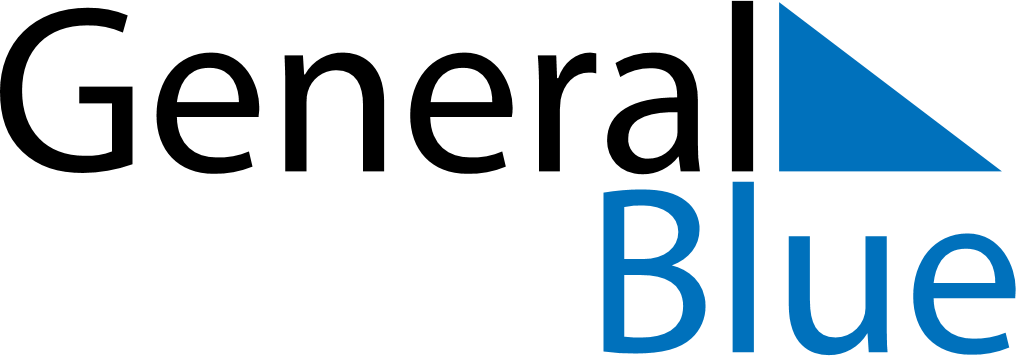 June 2024June 2024June 2024June 2024June 2024June 2024June 2024Apeldoorn, Gelderland, The NetherlandsApeldoorn, Gelderland, The NetherlandsApeldoorn, Gelderland, The NetherlandsApeldoorn, Gelderland, The NetherlandsApeldoorn, Gelderland, The NetherlandsApeldoorn, Gelderland, The NetherlandsApeldoorn, Gelderland, The NetherlandsSundayMondayMondayTuesdayWednesdayThursdayFridaySaturday1Sunrise: 5:20 AMSunset: 9:47 PMDaylight: 16 hours and 26 minutes.23345678Sunrise: 5:19 AMSunset: 9:48 PMDaylight: 16 hours and 28 minutes.Sunrise: 5:19 AMSunset: 9:49 PMDaylight: 16 hours and 30 minutes.Sunrise: 5:19 AMSunset: 9:49 PMDaylight: 16 hours and 30 minutes.Sunrise: 5:18 AMSunset: 9:50 PMDaylight: 16 hours and 31 minutes.Sunrise: 5:17 AMSunset: 9:51 PMDaylight: 16 hours and 33 minutes.Sunrise: 5:17 AMSunset: 9:52 PMDaylight: 16 hours and 35 minutes.Sunrise: 5:16 AMSunset: 9:53 PMDaylight: 16 hours and 36 minutes.Sunrise: 5:16 AMSunset: 9:54 PMDaylight: 16 hours and 37 minutes.910101112131415Sunrise: 5:15 AMSunset: 9:54 PMDaylight: 16 hours and 39 minutes.Sunrise: 5:15 AMSunset: 9:55 PMDaylight: 16 hours and 40 minutes.Sunrise: 5:15 AMSunset: 9:55 PMDaylight: 16 hours and 40 minutes.Sunrise: 5:15 AMSunset: 9:56 PMDaylight: 16 hours and 41 minutes.Sunrise: 5:14 AMSunset: 9:57 PMDaylight: 16 hours and 42 minutes.Sunrise: 5:14 AMSunset: 9:57 PMDaylight: 16 hours and 43 minutes.Sunrise: 5:14 AMSunset: 9:58 PMDaylight: 16 hours and 43 minutes.Sunrise: 5:14 AMSunset: 9:58 PMDaylight: 16 hours and 44 minutes.1617171819202122Sunrise: 5:14 AMSunset: 9:59 PMDaylight: 16 hours and 45 minutes.Sunrise: 5:14 AMSunset: 9:59 PMDaylight: 16 hours and 45 minutes.Sunrise: 5:14 AMSunset: 9:59 PMDaylight: 16 hours and 45 minutes.Sunrise: 5:14 AMSunset: 10:00 PMDaylight: 16 hours and 45 minutes.Sunrise: 5:14 AMSunset: 10:00 PMDaylight: 16 hours and 46 minutes.Sunrise: 5:14 AMSunset: 10:00 PMDaylight: 16 hours and 46 minutes.Sunrise: 5:14 AMSunset: 10:01 PMDaylight: 16 hours and 46 minutes.Sunrise: 5:14 AMSunset: 10:01 PMDaylight: 16 hours and 46 minutes.2324242526272829Sunrise: 5:15 AMSunset: 10:01 PMDaylight: 16 hours and 46 minutes.Sunrise: 5:15 AMSunset: 10:01 PMDaylight: 16 hours and 45 minutes.Sunrise: 5:15 AMSunset: 10:01 PMDaylight: 16 hours and 45 minutes.Sunrise: 5:16 AMSunset: 10:01 PMDaylight: 16 hours and 45 minutes.Sunrise: 5:16 AMSunset: 10:01 PMDaylight: 16 hours and 45 minutes.Sunrise: 5:16 AMSunset: 10:01 PMDaylight: 16 hours and 44 minutes.Sunrise: 5:17 AMSunset: 10:01 PMDaylight: 16 hours and 43 minutes.Sunrise: 5:18 AMSunset: 10:01 PMDaylight: 16 hours and 42 minutes.30Sunrise: 5:18 AMSunset: 10:00 PMDaylight: 16 hours and 42 minutes.